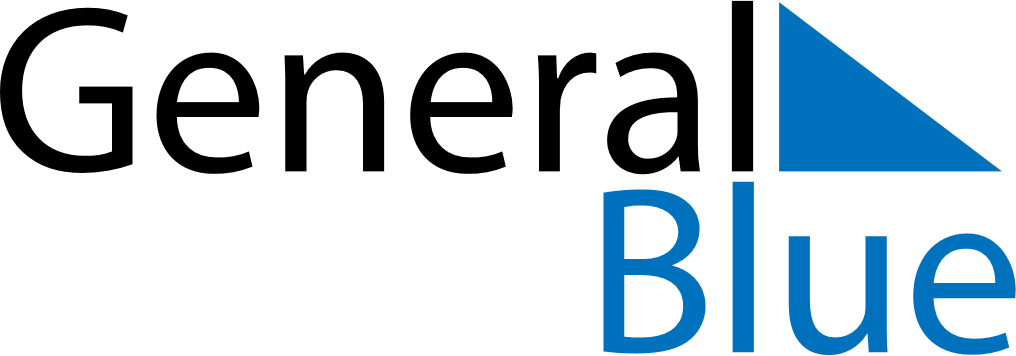 August 2024August 2024August 2024August 2024August 2024August 2024Messen, Solothurn, SwitzerlandMessen, Solothurn, SwitzerlandMessen, Solothurn, SwitzerlandMessen, Solothurn, SwitzerlandMessen, Solothurn, SwitzerlandMessen, Solothurn, SwitzerlandSunday Monday Tuesday Wednesday Thursday Friday Saturday 1 2 3 Sunrise: 6:09 AM Sunset: 9:03 PM Daylight: 14 hours and 54 minutes. Sunrise: 6:10 AM Sunset: 9:02 PM Daylight: 14 hours and 51 minutes. Sunrise: 6:12 AM Sunset: 9:00 PM Daylight: 14 hours and 48 minutes. 4 5 6 7 8 9 10 Sunrise: 6:13 AM Sunset: 8:59 PM Daylight: 14 hours and 46 minutes. Sunrise: 6:14 AM Sunset: 8:57 PM Daylight: 14 hours and 43 minutes. Sunrise: 6:15 AM Sunset: 8:56 PM Daylight: 14 hours and 40 minutes. Sunrise: 6:17 AM Sunset: 8:54 PM Daylight: 14 hours and 37 minutes. Sunrise: 6:18 AM Sunset: 8:53 PM Daylight: 14 hours and 35 minutes. Sunrise: 6:19 AM Sunset: 8:51 PM Daylight: 14 hours and 32 minutes. Sunrise: 6:20 AM Sunset: 8:50 PM Daylight: 14 hours and 29 minutes. 11 12 13 14 15 16 17 Sunrise: 6:22 AM Sunset: 8:48 PM Daylight: 14 hours and 26 minutes. Sunrise: 6:23 AM Sunset: 8:47 PM Daylight: 14 hours and 23 minutes. Sunrise: 6:24 AM Sunset: 8:45 PM Daylight: 14 hours and 20 minutes. Sunrise: 6:26 AM Sunset: 8:43 PM Daylight: 14 hours and 17 minutes. Sunrise: 6:27 AM Sunset: 8:42 PM Daylight: 14 hours and 14 minutes. Sunrise: 6:28 AM Sunset: 8:40 PM Daylight: 14 hours and 11 minutes. Sunrise: 6:30 AM Sunset: 8:38 PM Daylight: 14 hours and 8 minutes. 18 19 20 21 22 23 24 Sunrise: 6:31 AM Sunset: 8:36 PM Daylight: 14 hours and 5 minutes. Sunrise: 6:32 AM Sunset: 8:35 PM Daylight: 14 hours and 2 minutes. Sunrise: 6:33 AM Sunset: 8:33 PM Daylight: 13 hours and 59 minutes. Sunrise: 6:35 AM Sunset: 8:31 PM Daylight: 13 hours and 56 minutes. Sunrise: 6:36 AM Sunset: 8:29 PM Daylight: 13 hours and 53 minutes. Sunrise: 6:37 AM Sunset: 8:27 PM Daylight: 13 hours and 49 minutes. Sunrise: 6:39 AM Sunset: 8:25 PM Daylight: 13 hours and 46 minutes. 25 26 27 28 29 30 31 Sunrise: 6:40 AM Sunset: 8:24 PM Daylight: 13 hours and 43 minutes. Sunrise: 6:41 AM Sunset: 8:22 PM Daylight: 13 hours and 40 minutes. Sunrise: 6:43 AM Sunset: 8:20 PM Daylight: 13 hours and 37 minutes. Sunrise: 6:44 AM Sunset: 8:18 PM Daylight: 13 hours and 34 minutes. Sunrise: 6:45 AM Sunset: 8:16 PM Daylight: 13 hours and 30 minutes. Sunrise: 6:47 AM Sunset: 8:14 PM Daylight: 13 hours and 27 minutes. Sunrise: 6:48 AM Sunset: 8:12 PM Daylight: 13 hours and 24 minutes. 